УКРАЇНА       ЧЕРНІГІВСЬКА МІСЬКА РАДА     ВИКОНАВЧИЙ КОМІТЕТ  Р І Ш Е Н Н Я20 травня 2016 року                     м.Чернігів            		          № 205Про внесення змін та доповнень до 
Переліку адміністративних послуг, 
які надаються в Центрі надання 
адміністративних послуг м. Чернігова 
З метою приведення у відповідність до вимог діючого законодавства України з питань надання адміністративних послуг Переліку адміністративних послуг, які надаються в Центрі надання адміністративних послуг м. Чернігова, враховуючи зміни, внесені до законодавства України щодо децентралізації, розширення повноважень органів місцевого самоврядування та оптимізації надання адміністративних послуг, беручи до уваги структурні зміни суб'єктів надання адміністративних послуг та узгоджені з ними рішення щодо запровадження надання адміністративних послуг через Центр надання адміністративних послуг м. Чернігова, відповідно до підпункту 4 пункту "б" статті 27 та статті 40 Закону України "Про місцеве самоврядування в Україні", пунктів 6, 7 статті 12 Закону України "Про адміністративні послуги", розпорядження Кабінету Міністрів України від 16 травня 2014 року № 523-р "Деякі питання надання адміністративних послуг органів виконавчої влади через центри надання адміністративних послуг", виконавчий комітет міської ради вирішив: 1. Внести зміни та доповнення до Переліку адміністративних послуг, які надаються в Центрі надання адміністративних послуг м. Чернігова (далі – Перелік), затвердженого рішенням виконавчого комітету міської ради від 
19 листопада 2012 року № 305 зі змінами та доповненнями, внесеними рішеннями виконавчого комітету від 18 листопада 2013 року № 342, від 
16 червня 2014 року № 170, від 6 жовтня 2014 року № 281 та від 21 квітня 2015 року № 95, і викласти його у новій редакції згідно з додатком.2. Управлінню адміністративних послуг міської ради (Овсяник М. К.) організувати надання адміністративних послуг відповідно до затвердженого Переліку через адміністраторів, державних реєстраторів, державних кадастрових реєстраторів.3. Прес-службі Чернігівської міської ради (Чусь Н. М.) забезпечити оприлюднення цього рішення згідно з чинним законодавством.4. Рішення набирає чинності з моменту його оприлюднення. 5. Контроль за виконанням цього рішення покласти на заступника міського голови  Ломако О. А.  Міський голова								   В. А. Атрошенко Секретар міської ради		 					   В. Е. Бистров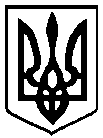 